richard allan cp 8 free air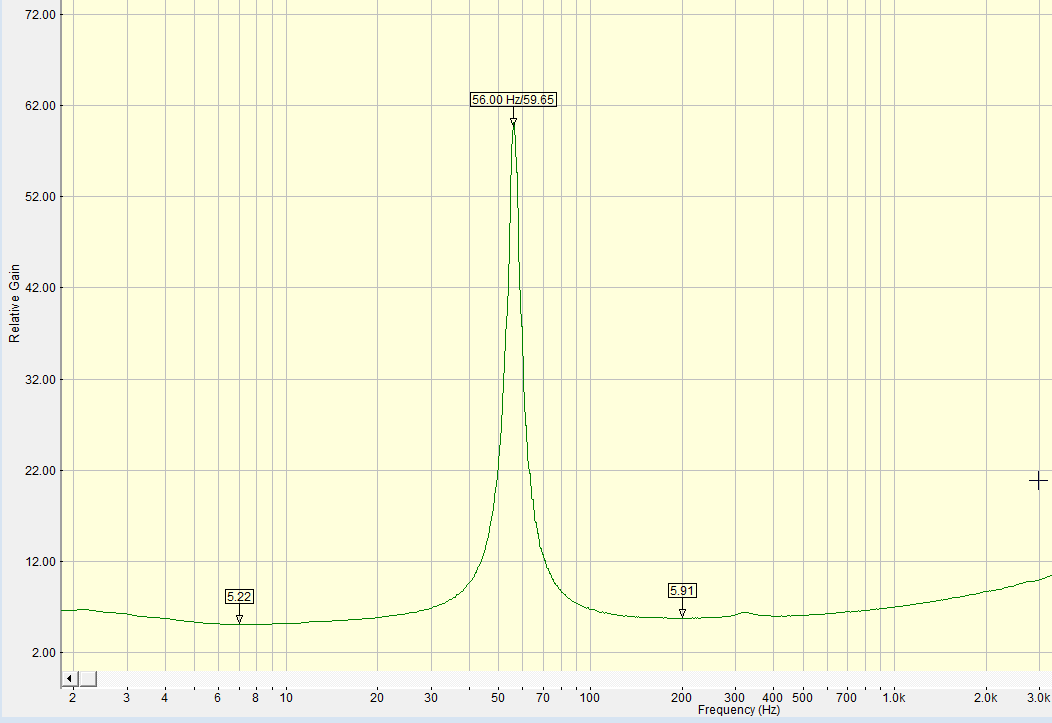 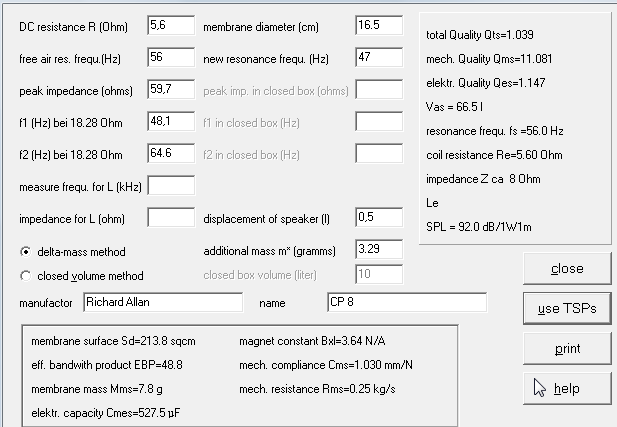 CG12free air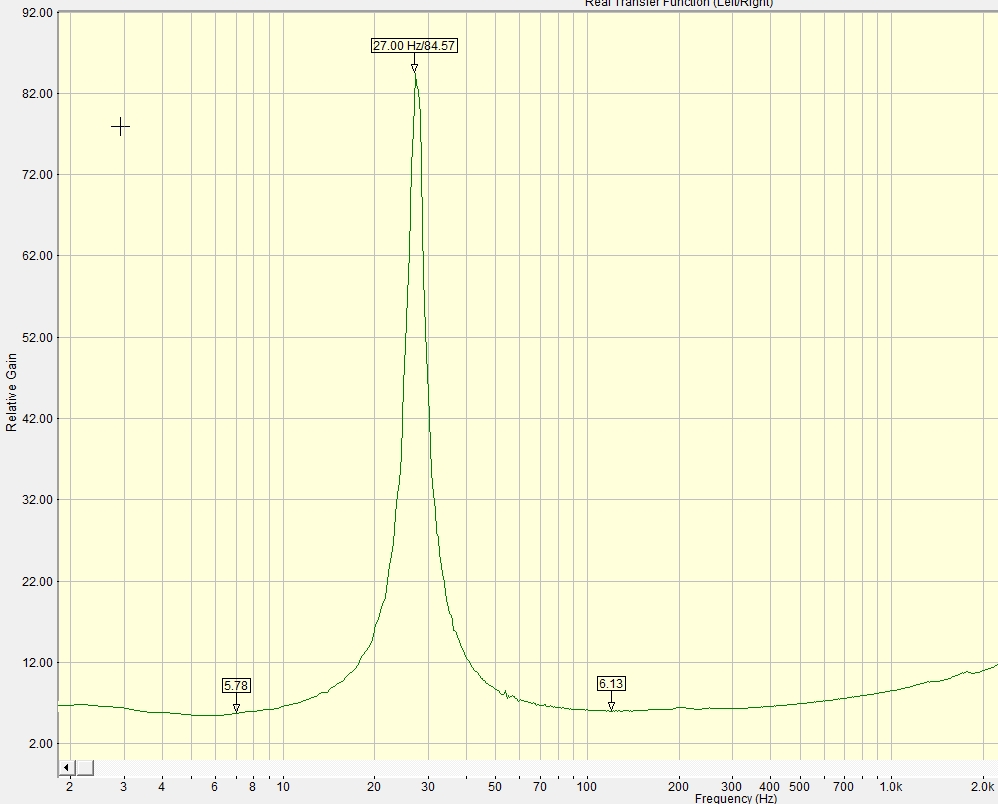 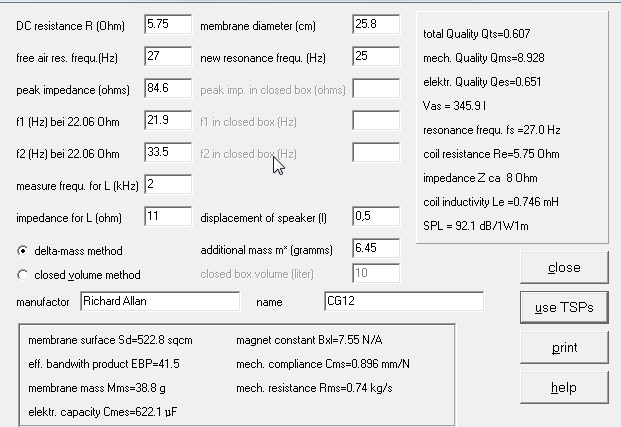 CG12 closed box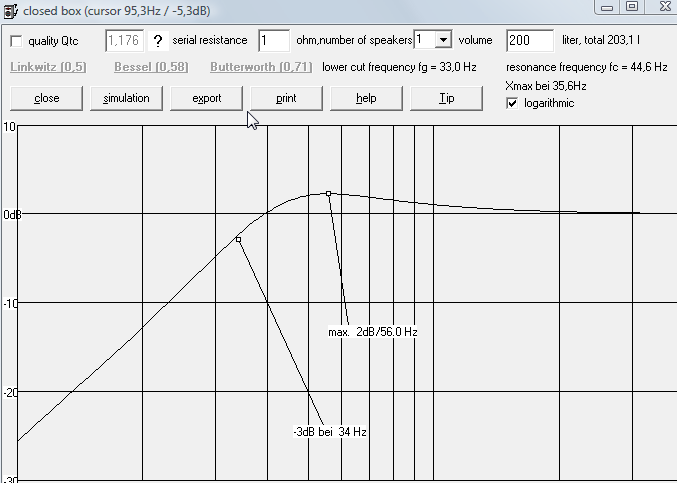 